Отчет о результатах самообследования Муниципального бюджетного общеобразовательного учреждения основной общеобразовательной школы № 37за 2023 годОбщие сведения об образовательной организацииМБОУООШ 37 (далее – Школа) расположена в Апшеронском районе. Большинство семей обучающихся проживают в домах типовой застройки: 90 процентов − рядом со Школой, 10 процентов − в близлежащих поселках.Основным видом деятельности Школы является реализация общеобразовательных программ начального общего и основного общего образования. Также Школа реализует образовательные программы дополнительного образования детей.1. Аналитическая часть1.1. Оценка образовательной деятельностиОбразовательная деятельность организуется в соответствии:с Федеральным законом от 29.12.2012 № 273-ФЗ «Об образовании в Российской Федерации»;приказом Минпросвещения России от 22.03.2021 № 115 «Об утверждении Порядка организации и осуществления образовательной деятельности по основным общеобразовательным программам – образовательным программам начального общего, основного общего и среднего общего образования»;приказом Минпросвещения России от 18.05.2023 № 372 «Об утверждении федеральной образовательной программы начального общего образования» (далее – ФОП НОО);приказом Минпросвещения России от 18.05.2023 № 370 «Об утверждении федеральной образовательной программы основного общего образования» (далее – ФОП ООО);приказом Минпросвещения России от 18.05.2023 № 371 «Об утверждении федеральной образовательной программы среднего общего образования» (далее – ФОП СОО);приказом Минпросвещения России от 31.05.2021 № 286 «Об утверждении федерального государственного образовательного стандарта начального общего образования»;приказом Минпросвещения России от 31.05.2021 № 287 «Об утверждении федерального государственного образовательного стандарта основного общего образования»;приказом Минобрнауки от 17.12.2010 № 1897 «Об утверждении федерального государственного образовательного стандарта основного общего образования»;приказом Минобрнауки от 17.05.2012 № 413 «Об утверждении федерального государственного образовательного стандарта среднего общего образования»;СП 2.4.3648-20 «Санитарно-эпидемиологические требования к организациям воспитания и обучения, отдыха и оздоровления детей и молодежи»;СанПиН 1.2.3685-21 «Гигиенические нормативы и требования к обеспечению безопасности и (или) безвредности для человека факторов среды обитания» (действуют с 01.03.2021);основными образовательными программами по уровням образования, включая рабочие программы воспитания, учебные планы, планы внеурочной деятельности, календарные учебные графики, календарные планы воспитательной работы;расписанием занятий.Учебные планы 1–4-х классов ориентированы на четырехлетний нормативный срок освоения основной образовательной программы начального общего образования (реализация обновленного ФГОС НОО и ФОП НОО), 5-7х и 8–9-х классов – на пятилетний нормативный срок освоения основной образовательной программы основного общего образования (реализация ФГОС ООО второго поколения и ФГОС-2021 и ФОП ООО).Форма обучения: очная. Язык обучения: русский.Общая численность обучающихся, осваивающих образовательные программы в 2023 годуВсего в 2023 году в образовательной организации получали образование 197 обучающихся.Школа реализует следующие образовательные программы:основная образовательная программа начального общего образования по ФГОС начального общего образования, утвержденному приказом Минпросвещения России от 31.05.2021№ 286;основная образовательная программа основного общего образования по ФГОС основного общего образования, утвержденному приказом Минпросвещения России от 31.05.2021№ 287;основная образовательная программа основного общего образования по ФГОС основного общего образования, утвержденному приказом Минобрнауки от 17.12.2010 № 1897;адаптированная основная общеобразовательная программа начального общего образования обучающихся с умственной отсталостью легкой степени (Вариант 1)адаптированная основная общеобразовательная программа основного общего образования обучающихся с умственной отсталостью легкой степени (Вариант 1)дополнительные общеразвивающие программы.Переход на обновленные ФГОС и реализация ФОПВо втором полугодии 2022/23 учебного года школа проводила подготовительную работу по внедрению с 1 сентября 2023 года федеральных образовательных программ начального и основного общего образования. МБОУООШ №37 разработала и утвердила дорожную карту, чтобы внедрить новые требования к образовательной деятельности. В том числе определили сроки разработки основных общеобразовательных программ – начального общего и основного общего образования в соответствии с ФОП. Также школа вынесла на общественное обсуждение перевод всех обучающихся на уровне начального общего и обучающихся 7-х классов на уровне основного общего образования на обновленные ФГОС и получило одобрение у 96 процентов участников обсуждения.Деятельность рабочей группы в 2023 году по подготовке Школы к переходу на обновленные ФГОС и внедрению ФОП можно оценить как хорошую: мероприятия дорожных карт по переходу на обновленные ФГОС и внедрению ФОП реализованы на 100 процентов.С 1 сентября 2023 года в соответствии с Федеральным законом от 24.09.2022 № 371-ФЗ МБОУООШ №37 приступила к реализации ООП всех уровней образования в соответствии с ФОП. Школа разработала и и приняла на педагогическом совете 28.08.2023 (протокол № 1) основные общеобразовательные программы – начального общего, основного общего образования, отвечающие требованиям федеральных образовательных программ, а также определила направления работы с участниками образовательных отношений для достижения планируемых результатов.В марте 2023 года МБОУООШ №37 приняла решение о переходе на обучение в соответствии с обновленными ФГОС НОО и ООО 3–4-х классов и 7-х классов в соответствии с планом-графиком Минпросвещения (письме от 15.02.2022 № АЗ-113/03).Решение было принято педагогическим советом по следующим основаниям:наличие соответствующих условий;согласие	родителей	(законных	представителей) несовершеннолетних обучающихся 3–4-х и 7-х классов.С 1 сентября 2023 года осуществляется реализация ООП НОО и ООП ООО по обновленным ФГОС во всех параллелях начального общего образования и в 5-7-х классах на уровне ООО.С 1 сентября 2023 года школа реализует 5 основных общеобразовательных программ, разработанных в соответствии с ФОП уровня образования:Для 1-2 классов – ООП НОО, разработанную в соответствии с ФГОС НОО, утвержденным приказом Минпросвещения России от 31.05.2021 № 286 и ФОП НОО, утвержденной приказа Минпросвещения России от 18.05.2023№ 372;Для 3-4 классов – ООП НОО, разработанную в соответствии с ФГОС НОО, утвержденным приказа Минобрнауки России от 06.10.2009 № 373 и ФОП НОО, утвержденной приказом Минпросвещения России от 18.05.2023 № 372;Для 5-7 классов – ООП ООО, разработанную в соответствии с ФГОС ООО, утвержденным приказом Минпросвещения России от 31.05.2021 № 287 и ФОП ООО, утвержденной приказом Минпросвещения России от 18.05.2023№ 370;Для 8-9-х классов – ООП ООО, разработанную в соответствии с ФГОС ООО, утвержденным приказом Минобрнауки России от 17.12.2010 № 1897 и ФОП ООО, утвержденной приказом Минпросвещения России от 18.05.2023 № 370;Внедрение Концепции информационной безопасности детейС 1 сентября 2023 года МБОУООШ №37 внедряет в образовательный процесс Концепцию информационной безопасности детей.С целью внедрения концепции разработан план, куда включены мероприятия, которые помогут преподавать учебные предметы с учетом новой концепции .В соответствии с планом проведена ревизия рабочих программ учебных предметов. В ходе ревизии скорректировали содержание рабочихпрограмм, чтобы обучить детей навыкам ответственного поведения в цифровой среде.Методическими объединениями предложены темы по информационной безопасности, которые можно включить в рабочие программы учебных предметов. Рабочие программы учебных предметов приведены в соответствие с Концепцией информационной безопасности детей.Разработаны и включены в тематическое планирования уроки информационной безопасности и цифровой грамотности. Предусмотрены мероприятия по изучению уровня информационной безопасности в школе, изучению рисков.Применение ЭОР и ЦОРВ 2023 году была продолжена работа по внедрению цифровой образовательной платформы ФГИС «Моя школа». Организованы три обучающих семинара для педагогов. На мероприятиях педагоги изучили функциональные возможности платформы.МБОУООШ №37 осуществляет реализацию образовательных программ с применением ЭОР, включенных в федеральный перечень электронных образовательных ресурсов, допущенных к использованию при реализации имеющих государственную аккредитацию образовательных программ начального общего, основного общего, среднего общего образования (приказ Минпросвещения от 02.08.2022 № 653).В связи с этим в 2023 году была проведена ревизия рабочих программ на предмет соответствия ЭОР, указанных в тематическом планировании, федеральному перечню (приказ Минпросвещения от 04.10.2023 № 738). В ходе посещения уроков осуществлялся контроль использования ЭОР.По итогам контроля установлено:Все рабочие программы учебных предметов содержат ЭОР, включенные в федеральный перечень электронных образовательных ресурсов, допущенных к использованию при реализации имеющих государственную аккредитацию образовательных программ начального общего, основного общего, среднего общего образования (приказ Минпросвещения от 04.10.2023 № 738).На уроках учителя используют ЭОР, включенные в федеральный перечень электронных образовательных ресурсов, допущенных к использованию при реализации имеющих государственную аккредитацию образовательных программ начального общего,основного общего образования (приказ Минпросвещения от 04.10.2023 № 738).Мероприятия по подключению к ФГИС «Моя школа» в МБОУООШ №37 выполнены на 85 процентов. По состоянию на 31.12.2023 в МБОУООШ №37 обеспечено подключение к ФГИС «Моя школа»:обучающихся – 96 процентов;родителей – 65 процентов;педагогических работников – 100 процентов.Приняли участие в обучении по вопросам взаимодействия с ФГИС «Моя школа», проводимом ФГАНУ ФИЦТО и РЦОКО, – 100 процентов педагогических работников школы.Воспитательная работаВоспитательная работа школы осуществлялась в соответствии с целями и задачами школы на 2023 год. Все мероприятия являлись звеньями в цепи деятельности создания личностно-ориентированной образовательной и воспитательной среды. Эта работа была направлена на выполнение задач, соответствующих реализуемому этапу развития образовательной системы школы и на повышение эффективности учебно- воспитательной деятельности, основной задачей которой является формирование гармонично развитой, духовно - нравственной личности и воспитание гражданина.Основными направлениями реализации воспитательной работы в школе являются следующие:Гражданско-патриотическое.Духовно-нравственное воспитание.Воспитание положительного отношения к труду и творчеству.Интеллектуальное воспитание.Здоровьесберегающее воспитание.Культуротворческое и эстетическое воспитание.Правовое воспитание и культура безопасности.Воспитание семейных ценностей.Экологическое воспитание.Все направления воспитательной работы позволяют осуществлять личностно-ориентированный подход в воспитании при одновременной массовости воспитательных мероприятий и стимулировать творческие способности учащихся во всех аспектах воспитательной работы. Мероприятия, проводимые в течение учебного года, позволяют привлечь кразличным видам деятельности большое количество детей, что способствует развитию творческих способностей практически каждого ученика.Ключевые творческие дела - это основа организационно-массовой работы, те мероприятия, которые отражают традиции школы:Праздники «Первого» и «Последнего» звонка;День кубанского казачестваПраздник ко дню учителя, 8 марта, 23 февраля;День самоуправленияДень пожилых людейДень детей с особенностями в развитииНовогодняя елкаПраздник «Масленица»Мероприятия в честь празднования дня победыПоследний звонокВнимание – Дети!Традиционные праздники проходят интересно с охватом практически всех обучающихся.За время реализации программы воспитания родители и ученики выражают удовлетворенность воспитательным процессом в Школе, что отразилось на результатах анкетирования. Вместе с тем, родители высказали пожелания по введению мероприятий в календарный план воспитательной работы Школы, например, проводить осенние и зимние спортивные мероприятия в рамках подготовки к физкультурному комплексу ГТО. Предложения родителей будут рассмотрены и при наличии возможностей Школы включены в календарный план воспитательной работы Школы на 2024/25 учебный года.Работа методического объединения классных руководителейНа методическом объединении классных руководителей рассматривается решение важнейших вопросов жизнедеятельности школы, вопросы освоения современных методик, форм, видов, средств, новых педагогических технологий в воспитании детей. Методическое объединение классных руководителей способствует сплочению коллектива, сохранению и развитию традиций школы, стимулирует инициативу и творчество педагогов, активизирует их деятельность в научно-исследовательской и поисковой работе, выявляет и предупреждает недостатки, затруднения и перегрузки в работе.Главная цель методического объединения – совершенствование воспитательного процесса, его постоянное саморазвитие. Методическоеобъединение классных руководителей состоит из 10 классных руководителей.Методическая работа проходила в форме заседаний методического объединения, состоящих из 2-х частей – теоретической и практической.На заседаниях МО обсуждались вопросы организации работы над формированием у учащихся гражданской ответственности, правового самопознания, духовности и культуры, инициативности и самостоятельности, как активизировать работу по организации ученического самоуправления.Анализируя деятельность классных руководителей можно сделать вывод, что работа по созданию классных коллективов ведется целенаправленно. Классные руководители ведут работу по всем направлениям деятельности, индивидуально работают с детьми, требующими особого педагогического внимания. Классные руководители проводят тематические классные часы согласно плану школы.Гражданско-патриотическое воспитаниеОрганизация и проведение мероприятий, имеющих патриотическую направленность, способствует формированию гражданской позиции, воспитывает чувство любви и уважения к своей стране, её истории и традициям. В рамках гражданско-патриотического воспитания проведены следующие мероприятия: уроки мира, тематические уроки, посвященные памятным датам российской истории и культуры в рамках Дня знаний; классные часы по темам «День жертв трагедии в Беслане»; День солидарности в борьбе с терроризмом; классные часы, посвященные Дню народного единства; встречи с ветеранами, офицерами РА, ветеранами Афганистана, Чечни. Показателем эффективности гражданско- патриотического воспитания является формирование и развитие у школьников социальной активности, которая проявляется в социальных и гражданских акциях и разнообразных творческих конкурсах«Милосердие», «Ветеран живет рядом», «Георгиевская ленточка», « Я желаю ветерану…», «Знамя Победы», «Бессмертный полк», «Солдатский платок», «Вахта Памяти», участие в акции «Голубь мира», общешкольная акция памяти с запуском белых шаров «Мы помним. Мы скорбим.»Гражданско-патриотическое воспитание осуществляется и через работу школьного музея. музея - развитие творческой самостоятельности, общественной активности, патриотического, нравственного и трудового воспитания через поисковую работу. В течение года ведется работа по сбору материала и оформлению тематических фотоальбомов, стендов.Духовно -нравственное направлениеС 1 сентября 2023 года в нашей школе стартовал масштабный проект модели профориентации «Россия — мои горизонты», или «Билет в будущее», а так же продолжилась реализация проекта «Разговоры о важном».В рамках программы каждый четверг ученикам 6–9-х классов рассказывают о востребованных профессиях на рынке труда и предлагают примерить на себя ту или иную работу.Методические рекомендации и видеоматериалы публикуются для каждого класса на официальном сайте «Россия — мои горизонты».Цели занятия — познакомить школьников с инженерными профессиями, обозначить важность сферы строительства, а также определить основные качества и навыки, которые необходимы для успешной работы. Для младших классов в тематическом видеоролике профессию представит анимационный персонаж. Школьников средних классов познакомят с экспертами в области строительства и архитектуры. Выпускные классы ознакомятся с дополнительными материалами отИнститута воспитания РАО.Организация и проведение мероприятий, имеющих развитие нравственных и этических норм жизни, формирование правил поведения, изучение правовой культуры, формирование в школьном коллективе детей и взрослых уважительного   отношения   к   правам   друг   друга, усвоение понятий «настойчивость», «долг», «уважение», «управление собой», «порядочность»; выявление творческих способностей, наклонностей учеников, вовлечение их в разнообразную творческую деятельность, приобщение к кубанским традициям и обычаям, культуре поведения.Учащиеся активно принимали участие в школьных праздниках, выставках, предметных декадах:-Линейка, посвящённая Дню знаний-Выставка «Дары Осени»КТД «День учителя» Концерт- поздравление-КТД «День Матери»-КТД «Новый год»КТД к 8 мартаОбучающиеся школы принимали активное участие в муниципальных и региональных этапах конкурсов духовно-нравственной направленности: конкурс «Россия –мое Отечество, «Приморско- Ахтарск – малая родина моя», конкурс изобразительного искусства, декоративно-прикладного итехнического творчества муниципальный этап конкурса «Живая классика»;«Игрушка для елки», «Елочные игрушки своими руками».В рамках интеллектуального воспитания обучающихся проводимая работа была направлена на решение основной задачи: формирование у обучающихся представлений о возможностях интеллектуальной деятельности и направлениях своего интеллектуального развития. К основным видам интеллектуального развития обучающихся относятся: олимпиадное движение; деятельность научного общества обучающихся; участие в различных предметных конкурсах, научно-практическая конференция школьников по предметам.Забота о сохранении и укреплении здоровья, формирования здорового образа жизни учащихся также является приоритетным направлением деятельности педагогического коллектива и носит системный характер. Организовано горячее питание учащихся, обеспечивался оптимальный температурный режим в помещениях, осуществлялся контроль за состоянием техники безопасности, противопожарной безопасности, соблюдением санитарно-гигиенических норм и правил. Проводятся медицинские осмотры детей и работников школы, Дни здоровья, традиционные мероприятия, физкультминутки, спортивные соревнования, тематические классные часы и многое другое. Организованы спортивные секции, учащиеся постоянно участвовали в районных соревнованиях и турнирах по гандболу, баскетболу.Экологическая работа – это любовь к природе, сознательное, бережное и заинтересованное отношение к ней каждого человека должны воспитываться с раннего детства. Большое внимание уделяется в школе экологическому воспитанию. Главная цель экологического воспитания – формирование высокой экологической морали человека, несущего ответственность за судьбу своего и будущих поколений, живущих в одном единственном доме – Земля. Обучающиеся школы участвовали в акциях « День птиц», «Покормите птиц зимою», Международный день борьбы с курением, Международный день борьбы с наркоманией. В рамках экологического воспитания проведена Акция «Всероссийский экологический урок «Сделаем вместе».Школа заинтересована в тесном сотрудничестве с семьёй. Родителиэто основные заказчики школы. От правильной организации работы с родителями зависит конкурентоспособность, престижность школы. С этой целью в школе велась работа с родителями или лицами их заменяющими. Систематически проводились классные родительские собрания, разнообразные по формам (организационные, тематические, итоговые). В течение года были прочитаны лекции учителями, психологом, членамиадминистрации     школы по следующим приоритетным направлениям:«Организация внеурочной деятельности», «Дети, здоровье и телефон»,«Влияние внеклассной работы в школе на воспитание ребенка», «Советы учащимся и выпускникам, как готовиться к ГИА», «Методы семейного воспитания. Наказание и поощрение в семье: за и против» и др. Каждая лекция сопровождалась компьютерной презентацией. С участием родителей проведены линейка День знаний, Последний звонок, День Матери, Новогодний огонек, Осенний бал, спортивные мероприятия «Папа, мама, я – спортивная семья», «Веселые старты».Работа по профилактике правонарушений ведется по программе профилактики правонарушений среди несовершеннолетних учащихся. В рамках этой программы в школе была организована досуговая занятость учащихся, разнообразная творческая деятельность учащихся; проводилась работа с родителями: родительские собрания, посещение на дому. Организация внеурочной работы с учащимися осуществляется через творческие кружки, спортивные секции, основной задачей которых является расширение дополнительного образования школьников. С их помощью реализуются потребности несовершеннолетних граждан и их родителей в интеллектуальном, духовном, культурном, физическом развитии. В условиях дополнительного образования учащиеся развивают свой творческий потенциал, навыки адаптации к современному обществу и получают возможность полноценной организации свободного времени.Профориентационная	работа	является		одним			из	направлений учебно-воспитательного				процесса	в		школе,	целью	которой		является следующее: оказание профориентационной поддержки обучающимся в процессе выбора профиля обучения и сферы будущей профессиональной деятельности; выработка у школьников сознательного отношения к труду, профессиональное самоопределение в условиях свободы выбора сферы деятельности в соответствии со своими возможностями, способностями и с учетом	требований	рынка		труда.			Профориентационная			работа осуществлялась по трем аспектам деятельности: внутришкольная работа с обучающимися, организуемая заместителями директора по УВР, ВР, классными руководителями и педагогом-психологом; совместная работа школы и СПО г. Приморско- Ахтарска по усилению сотрудничества в работе с выпускниками 9 класса; работа с родителями обучающихся, ориентированная	на			качественную			подготовку		выпускников	к прохождению государственной итоговой аттестации и поступление в СПО. Анализ данных по посещению детьми занятий дополнительного образования	показал,		что		большая	часть			опрошенных	в		целомудовлетворены качеством дополнительного образования в Школе.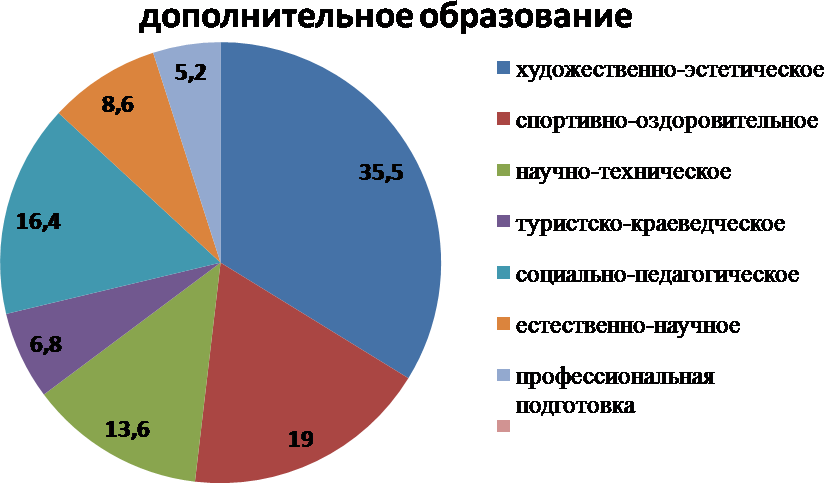 Оценка системы управления организациейУправление Школой осуществляется на принципах единоначалия и самоуправления.Органы управления, действующие в ШколеДля осуществления учебно-методической работы в Школе создано три предметных методических объединения:общих гуманитарных и социально-экономических дисциплин;естественно-научных и математических дисциплин;объединение педагогов начального образования.В целях учета мнения обучающихся и родителей (законныхпредставителей) несовершеннолетних обучающихся в Школе действуют Совет обучающихся и Совет родителей.Оценка содержания и качества подготовки обучающихсяСтатистика показателей за 2020–2023 годыПриведенная статистика показывает, что положительная динамика успешного освоения основных образовательных программ сохраняется.Обучающихся с ОВЗ и инвалидностью в 2023 году в Школе- 18 человек.Краткий анализ динамики результатов успеваемости и качества знанийРезультаты	освоения	учащимися	программ	начального	общего образования по показателю «успеваемость» в 2023 годуПроанализировав итоги успеваемости, а также качества обучения, мы получили следующие результаты обучения:усилить индивидуальную работу, с целью повышения качества знаний по школе .Всего неуспевающими по итогам года нет.Анализ успеваемости по классам показал, что из 7 классов начального, основного уровней образования 5 классов: 3, 4, 5, 7, 9 имеют высокий уровень обученности; в 2 классах: 6, 8 наблюдается низкий уровень обученности.Выводы:В начальной школе качество знаний составляет 45%. Успеваемость – 100%.В начальных классах по итогам учебного года отличников 2. Проводя диагностику качества знаний обучающихся 2-4 классов по русскому языку, математике, отслеживая качественные показатели по учебным предметам, следует отметить нестабильную динамику показателей качества знаний работы учителей начальных классов.Прослеживается нестабильность успеваемости.Преподавание в начальных классах осуществляется на удовлетворительном уровне. Наблюдается понижение качества знаний – 45% (51% в прошлом году), успеваемости – на неизменном уровне (100% в прошлом году).В целом по начальным классам видна динамика снижения показателей состояния качества знаний. Количество отлично успевающих в этом годуснизилось, в прошлом году было - 4. По числу хорошистов результат прослеживается к понижению от 10 до 7 обучающихся. Высокое качество знаний определяется в 4 классе.Результаты освоения программ основного общего образования обучающимися 9 класса в 2023 годуГосударственная итоговая аттестация в 2022-2023 учебном году была проведена в соответствии с нормативно-правовыми документами, регламентирующими проведение государственной итоговой аттестации по образовательным программам основного общего и среднего общего образования:– Федеральный закон от 29 декабря 2012 года № 273-ФЗ «Об образовании в Российской Федерации».Приказ Министерства просвещения Российской Федерации и Федеральной службы по надзору в сфере образования и науки от 17 ноября 2021 года № 835/1480 «Об утверждении единого расписания и продолжительности проведения государственного выпускного экзамена по образовательным программам основного общего и среднего общего образования по каждому учебному предмету, требований к использованию средств обучения и воспитания при его проведении в 2022 году»Приказ Министерства просвещения Российской Федерации и Федеральной службы по надзору в сфере образования и науки от 17 ноября 2021 года № 834/1479 «Об утверждении единого расписания и продолжительности   проведения   единого   государственного   экзамена по каждому учебному предмету, требований к использованию средств обучения и воспитания при его проведении в 2022 году»Приказ Федеральной службы по надзору в сфере образования и науки от11 июня 2021 года № 805 «Об установлении требований к составу и формату сведений, вносимых и передаваемых в   процессе репликации в федеральную информационную систему обеспечения проведения государственной итоговой аттестации обучающихся, освоивших основные образовательные программы основного общего и среднего общего образования, и приема граждан в образовательные организации для получения среднего профессионального и высшего образования и региональные информационные системы обеспечения проведения государственной итоговой аттестации обучающихся, освоивших основные образовательные программы основного общего и среднего общего образования, а также к срокам внесения и передачи в процессе репликации сведений в указанные информационные системы»Приказ Министерства просвещения Российской Федерации и Федеральной службы по надзору в сфере образования и науки от 13 апреля 2022 года № 230/515 «Об особенностях проведения государственнойитоговой аттестации по образовательным программам основного общего и среднего общего образования в 2022 году»На конец 2023 года в 9-м классах обучалось 18 человек., из них - 4 обучающийся с ОВЗ, 1 обучающийся с УО Вариант 1.Для допуска к итоговой аттестации, учащиеся 2023 года сдавали итоговое собеседованиеНа основанииПриказа Министерства образования и науки Российской Федерации от 20.10.2017 № 1025 «О проведении мониторинга качества образования»;Приказа Министерства образования и науки Российской Федерации от 11.12.2017 № 1205 «О внесении изменения в приказ Министерства образования и науки Российской Федерации от 20 октября 2017 г. № 1025«О проведении мониторинга качества образования»8 февраля 2023 года было проведено итоговое собеседование по русскому языку для обучающихся 9 класса.В собеседовании приняли участие 7 учащихся.Общий итог: все учащиеся с первого раза получили зачет.В 2023 году, чтобы получить аттестат, нужно было сдать четыре экзамена: русский язык и математику и два экзамена по выбору в форме ОГЭ. В итоговой аттестации приняли участие 20 учащихся, 1 из них сдавали по щадящему режиму. Это – Чувалджян Арсен, он сдавал два предмета русский язык и математику.ОГЭ по математике:ОГЭ по математике в 2023 году сдавали 19 учащихся. Экзамен состоялся 09.06.2023 года.Работа состояла из двух модулей: алгебра и геометрия из двух частей. В первой части 19 заданий с кратким ответом, из них 14 по алгебре и5 по геометрии. Эти задания базового уровня. Во второй части 6 заданий повышенной сложности с развернутым ответом, из них 3 задания по алгебре и 3 задания по геометрии. Всего на работу отводилось 3 часа 55 минут. Максимальное количество баллов - 32, минимальное количество баллов 8, из них обязательно 2 балла по геометрии.Учащиеся показали следующие результаты:В 2023 году качество и СОУ повысилась, чем в предыдущие год.В 9-м классе, в течение года подготовка к ОГЭ по математике велась на достаточном уровне. Поэтому после первой сдачи экзамена положительный результат получили все обучающиеся. Администрация школы в течение года провела дважды тренировочные экзамены по математике, с целью ознакомления учащихся с процедурой проведения экзамена. Работы анализировались и учащиеся научились грамотно заполнять бланки.ОГЭ по русскому языку06.06.2023 года учащиеся 9 классов прошли итоговую аттестацию в форме ОГЭ по русскому языку.Экзаменационная работа состояла из трёх частей: сжатое изложение, тестовые задания (задания с кратким ответом), сочинение-рассуждение.Анализ результатов выполнения работ показал, что учащиеся с работой по русскому языку в целом справились успешно. Уровень сформированности важнейших речевых умений и усвоения языковых норм соответствует минимуму обязательного содержания основного общего образования по русскому языку.РЕКОМЕНДАЦИИПродолжить сложившуюся систему подготовки учащихся к ГИА через повышение информационной компетенции участников образовательного процесса.Членам методического объединения русского языка и литературыпроанализировать результаты государственной (итоговой) аттестации 2022-2023 учебный год;включить в план работы на 2023-2024 учебный год вопросы подготовки к государственной (итоговой) аттестации выпускников 9-х классов;организовать работу по устранению выявленных в ходе государственной итоговой аттестации пробелов в знаниях учащихся 9 классов: проанализировать причины затруднений, провести соответствующую работу по формированию навыков выполнения заданий на повышенном уровне.продолжить работу с одаренными и слабоуспевающими учащимися;внести в рабочие программы вопросы подготовки к ГИА в разделах«Тема урока», опираясь на проекты демоверсий ГИА-2024 г., КИМов, кодификаторов;усовершенствовать систему внутришкольного мониторинга уровня обученности учащихся выпускных классов;на заседании МО необходимо рассмотреть наиболее трудные для учащихся темы, проанализировать причины затруднений, провести соответствующую работу по формированию навыков речевой и орфографической грамотности.Учителям-предметникам:откорректировать план подготовки к государственной (итоговой) аттестации учащихся 9 классов по предметам;в рабочих программах по предметам предусмотреть повторение учебного материала, проведение диагностических работ по всем предметам;совершенствовать методику преподавания с учетом требований государственной (итоговой) аттестации;в педагогической деятельности стимулировать познавательную активность учащихся как средство саморазвития и самореализации личности;продолжить работу над повышением качества знаний учащихся;продолжить работу над повышением собственной методической грамотности;использовать индивидуализацию и дифференциацию обучения учащихся;использовать в работе современные способы проверки знаний учащихся, включать в систему контроля задания различного характера: репродуктивные, исследовательские, творческие.Рекомендации:Продолжить сложившуюся систему подготовки учащихся к ГИАчерез	повышение	информационной	компетенции	участников образовательного процесса.Членам методических объединений-проанализировать результаты ГИА-2023,организовать работу по устранению выявленных в ходегосударственной	итоговой	аттестации	пробелов	в	знаниях учащихся9 классов,включить	в	план	работы	школьных	МО	деятельность	с одареннымии слабоуспевающими учащимися,усовершенствовать	систему	внутришкольного	мониторингауровняобученности учащихся выпускных классов;Учителям-предметникам:откорректировать план подготовки к государственной (итоговой) аттестации учащихся 9 классов по предметам;в рабочих программах по предметам предусмотреть повторение учебного материала, проведение диагностических работ по всем предметам;совершенствовать методику преподавания с учетом требований государственной (итоговой) аттестации;в педагогической деятельности стимулировать познавательную активность учащихся как средство саморазвития и самореализации личности;продолжить работу над повышением качества знаний учащихся;использовать индивидуализацию и дифференциацию обучения учащихся;использовать в работе современные способы проверки знаний учащихся, включать в систему контроля задания различного характера: репродуктивные, исследовательские, творческие.осуществлять взаимодействие между семьей и школой с целью организации совместных действий для решения успешности обучения и социализации личности.Психологической службе усилить работу с учащимися 9-х классов и родителями по снятию тревожности на экзамене.Классным руководителям 9-х классов:организовать взаимодействие учителей-предметников, учащихся и родителей по проблеме продолжения образования (своевременное определение девятиклассником формы ГИА, экзаменов по выбору).Оценка организации учебного процессаОрганизация учебного процесса в Школе регламентируется режимом занятий, учебным планом, календарным учебным графиком, расписанием занятий, локальными нормативными актами Школы.Образовательная деятельность в Школе осуществляется по пятидневной учебной неделе для 1-х -8-х классов, по шестидневной учебной неделе — для 9-х классов. Занятия проводятся в одну смену.С 01.05.2022 Школа организовала изучение государственных символов России. В рабочие программы воспитания НОО, ООО включили ключевое общешкольное дело – церемонию поднятия Государственного флага России и исполнения Государственного гимна России в соответствии с рекомендациями Минпросвещения России, изложенными в письме от 15.04.2022 № СК-295/06 и Стандартом от 06.06.2022.Скорректировали ООП НОО в части рабочих программ по предметам«Окружающий мир» и «ОРКСЭ» – добавили темы по изучению государственных символов.Скорректировали ООП ООО в части рабочих программ по предметам«ОДНКНР» и «Обществознание» – добавили темы по изучению государственных символов и возможность разработки проектов учащимися по темам, позволяющим углубить знания о госсимволике, истории ее развития.Оценка востребованности выпускниковОценка качества кадрового обеспеченияНа период самообследования в Школе работают 13 педагогов, из них12 — внутренних совместителей. Все педагоги имеют высшее педагогическое образование.В целях повышения качества образовательной деятельности в Школе проводится целенаправленная кадровая политика, основная цель которой — обеспечение оптимального баланса процессов обновленияи сохранения численного и качественного состава кадров в его развитии, в соответствии потребностями Школы и требованиями действующего законодательства.Основные принципы кадровой политики направлены:на сохранение, укрепление и развитие кадрового потенциала;создание	квалифицированного	коллектива,	способного работать в современных условиях;повышения уровня квалификации персонала.Оценивая кадровое обеспечение образовательной организации, являющееся одним из условий, которое определяет качество подготовки обучающихся, необходимо констатировать следующее:образовательная деятельность в Школе обеспечена квалифицированным профессиональным педагогическим составом;в Школе создана устойчивая целевая кадровая система, в которой осуществляется подготовка новых кадров из числа собственныхвыпускников;кадровый    потенциал    Школы    динамично    развивается на основе целенаправленной работы по повышению квалификации педагогов.Оценка качества учебно-методического и библиотечно- информационного обеспеченияОбщая характеристика:объем библиотечного фонда — 4549 единиц;книгообеспеченность — 100 процентов;объем учебного фонда — 2331 единица.Фонд библиотеки формируется за счет федерального, областного, местного бюджетов.Состав фонда и его использованиеФонд библиотеки соответствует требованиям ФГОС, учебники фонда входят в федеральный перечень, утвержденный приказомМинпросвещения России от 21.09.2022 № 858.В библиотеке имеются электронные образовательные ресурсы — 18 дисков; аудиовизуальные документы и электронные документы.Средний уровень посещаемости библиотеки — 10 человек в день.На	официальном	сайте	школы	есть		страница		библиотеки с информацией о работе и проводимых мероприятиях библиотеки Школы. Оснащенность библиотеки учебными пособиями достаточная. Однако требуется		дополнительное	финансирование	библиотеки	на	закупку периодических изданий и обновление фонда художественной, справочнойи педагогической литературы.Оценка материально-технической базыМатериально-техническое обеспечение Школы позволяет реализовывать в полной мере образовательные программы. В Школе оборудованы 8 учебных кабинета, 8 из них оснащен современной мультимедийной техникой, в том числе:лаборатория по химии;лаборатория по биологии;кабинет технологии для девочек;К новому учебному году школа провела закупку и дооснастила помещения     пищеблока      новым     оборудованием      в     соответствии с требованиями СанПиН 1.2.3685-21, СанПиНВ    результате    самообследования    сравнили    оснащения    Школы с Перечнем средств обучения и воспитания, утвержденным приказом Минпросвещения от 23.08.2021 № 590. По итогам сравнения можно прийти к выводу, что Школе необходимо закупить и установить следующее оборудование, инвентарь:в рекреациях: стол модульный регулируемый по высоте, стул ученический регулируемый по высоте, интерактивную стойку со встроенным планшетом, ЖК-панель с медиаплеером;в спортзале: скакалки, мяч набивной (медбол), степ- платформы, снаряды для функционального тренинга, дуги дляподлезания, коврики гимнастические, палки гимнастические утяжеленные (бодибары), стойку для бодибаров;Оценка функционирования внутренней системы оценки качества образованияВ Школе утверждено Положение о внутренней системе оценки качества образования от 31.05.2019. По итогам оценки качества образования в 2023 году выявлено, что уровень метапредметных результатов соответствуют среднему уровню, сформированность личностных результатов высокая.Результаты анализа показателей деятельности организацииДанные приведены по состоянию на 30 декабря 2023 года.Анализ показателей указывает на то, что Школа имеет достаточную инфраструктуру, которая соответствует требованиям СП 2.4.3648-20«Санитарно-эпидемиологические требования к организациям воспитания и обучения, отдыха и оздоровления детей и молодежи» и позволяет реализовывать    образовательные     программы     в     полном     объеме в соответствии с ФГОС общего образования.Школа укомплектована достаточным количеством педагогических и иных работников, которые имеют высокую квалификацию и регулярно проходят повышение квалификации, что позволяет обеспечивать стабильных качественных результатов образовательных достижений обучающихся.Содержание1. Наименование МБОУ в соответствии с УставомМуниципальное бюджетное общеобразовательное учреждение основная общеобразовательная школа №372. Юридический адрес352651 Краснодарский край, Апшеронский район, хутор Калинина переулок Школьный д.1 3. Телефон, адрес электронной почты, адрес официального сайта в сети «Интернет»-телефон -(886152) 26888;-электронная почта – mboysooh37@mail.ru-адрес сайта ОУ-  https://s37.uo-aps.ru4. УчредительУправление образования муниципального образования Апшеронский район5. Администрация:директор     заместитель директора по АХРзаместитель директора по ВРДемерчян Ирина АнатольевнаСмольнякова Наталья ВикторовнаЦаренко Светлана Сергеевна 6.УставУстав муниципального бюджетного общеобразовательного учреждения основной общеобразовательной школы №37 от 14.04.2015г. №508/01-037. Лицензия серия РО  № 022207, регистрационный № 02255 от 23.05.2011 г., бессрочно.8. Свидетельство о государственной аккредитации серия 23А01 №000466 , регистрационный № 02722 от 24.12.2013 г. Срок действия: до 24.12.20259. Образовательные программы ОУ (по лицензии) 1. Начальное общее образование;2. Основное общее образование;3. Дополнительное образование детей и взрослых10. Органы самоуправленияПедагогический советОбщее собрание трудового коллектива МБОУООШ №37 Название образовательной программыЧисленность обучающихсяОсновная образовательная программа начального общего образования по ФГОС начального общего образования,	утвержденному	приказом Минпросвещения России от 31.05.2021 № 28692Основная образовательная программа основного общего образования по ФГОС основного общего образования,	утвержденному	приказом Минпросвещения России от 31.05.2021 № 28787Основная образовательная программа основного общего образования по ФГОС основного общего образования, утвержденному приказом Минобрнауки от 17.12.2010 № 189718Наименование органаФункцииДиректорКонтролирует работу и обеспечивает эффективное взаимодействие структурных подразделенийорганизации, утверждает штатное расписание, отчетные документы организации, осуществляет общее руководство ШколойУправляющий советРассматривает вопросы:развития образовательной организации;финансово-хозяйственной деятельности;материально-технического обеспеченияПедагогический советОсуществляет текущее руководство образовательной деятельностью Школы, в том числе рассматривает вопросы:развития образовательных услуг;регламентации образовательных отношений;разработки образовательных программ;выбора учебников, учебных пособий, средств обучения и воспитания;материально-технического обеспечения образовательного процесса;аттестации, повышения квалификации педагогических работников;координации деятельности методических объединенийОбщее собрание работниковРеализует право работников участвовать в управлении образовательной организацией, в том числе:участвовать в разработке и принятииколлективного договора, Правил трудового распорядка, изменений и дополнений к ним;принимать локальные акты, которые регламентируют деятельностьобразовательной организации и связаны с правами и обязанностями работников;разрешать конфликтные ситуации между работниками и администрациейобразовательной организации;вносить предложения по корректировке плана мероприятий организации,совершенствованию ее работы и развитию материальной базы№п/пПараметры статистики2020–2021учебный год2021–2022учебный год2022-2023учебный годНа конец 2023 года1Количество	детей, обучавшихсяна	конец	учебного года, в том числе:1891952001971– начальная школа9494       96921– основная школа951011041052Количество учеников, оставленных	на повторное обучение:–––-2– начальная школа–––-2– основная школа–-3Не	получили аттестата:––123– об основном общем образовании––124Окончили школу с аттестатомособого образца:----4– в основной школе----Год выпускаОсновная школаОсновная школаОсновная школаГод выпускаВсегоПерешли в 10-й класс другой ООПоступили в профессиональнуюОО202112111202218216202320218№Вид литературыКоличество единиц в фонде1Учебная23312Педагогическая03Художественная04Справочная05Печатные издания44816Аудиовизуальные документы507Электронные документы18УДОВЛЕТВОРЁННОСТЬУСЛОВИЯМИ ОСУЩЕСТВЛЕНИЯ ОБРАЗОВАТЕЛЬНОЙДЕЯТЕЛЬНОСТИУДОВЛЕТВОРЁННОСТЬУСЛОВИЯМИ ОСУЩЕСТВЛЕНИЯ ОБРАЗОВАТЕЛЬНОЙДЕЯТЕЛЬНОСТИПоказатели оценки качестваКоличествоДоля получателей услуг, которые готовы рекомендовать организациюродственникам и знакомым (могли бы её рекомендовать, если бы была возможность выбора организации ) (в % от общего числа опрошенных получателей услуг).37 респ. из41Доля получателей услуг, удовлетворённых организационными условиямипредоставления услуг (в % от общего числа опрошенных получателей услуг).37 респ. из41Доля получателей услуг,удовлетворённых в целом условиями оказания услугв организации (в % от общего числа опрошенныхполучателей услуг).36 респ. из41ПоказателиЕдиница измеренияКоличествоОбразовательная деятельностьОбразовательная деятельностьОбразовательная деятельностьОбщая численность учащихсячеловек197Численность учащихся по образовательной программе начального общего образованиячеловек92Численность учащихся по образовательной программе основного общего образованиячеловек105Численность (удельный вес) учащихся, успевающих на «4» и «5» по результатам промежуточной аттестации, от общейчисленности обучающихсячеловек (процент)67Средний балл ГИА выпускников 9 класса по русскому языкубалл3,7Средний балл ГИА выпускников 9 класса по математикебалл3,2Численность (удельный   вес)   выпускников9	класса,	которые	получили неудовлетворительные результаты на ГИА по русскому языку, от общей численности выпускников 9 классачеловек (процент)0Численность (удельный   вес)   выпускников9	класса,	которые	получили неудовлетворительные результаты на ГИА по математике, от общей численности выпускников 9 классачеловек (процент)1 Численность	(удельный	вес)	выпускников9 класса, которые не получили аттестаты, от общей численности выпускников 9 классачеловек (процент)2Численность (удельный   вес)   выпускников9   класса,    которые    получили    аттестаты с отличием, от общей численности выпускников 9 классачеловек (процент)0 (0%)Численность (удельный вес) учащихся, которые принимали участие в олимпиадах, смотрах, конкурсах, от общей численности обучающихсячеловек (процент)18Численность (удельный вес) учащихся — победителей и призеров олимпиад, смотров, конкурсов от общей численностиобучающихся, в том числе:человек (процент)3— регионального уровнячеловек (процент)3— федерального уровнячеловек (процент)0 (0%)— международного уровнячеловек (процент)0 (0%)Численность    (удельный    вес)     учащихся по программам с углубленным изучением отдельных учебных предметов от общей численности обучающихсячеловек (процент)0 (0%)Численность    (удельный    вес)     учащихся по    программам    профильного     обучения от общей численности обучающихсячеловек (процент)0 (0%)Численность    (удельный    вес)     учащихся по программам с применением дистанционных образовательных технологий, электронного обучения от общей численности обучающихсячеловек (процент)0 (0%)Численность     (удельный     вес)     учащихся в рамках сетевой формы реализации образовательных программ от общей численности обучающихсячеловек (процент)0 (0%)Общая	численность	педработников,	в	том числе количество педработников:человек12— с высшим образованиемчеловек12— высшим педагогическим образованиемчеловек10— средним профессиональным образованиемчеловек1—	средним	профессиональным педагогическим образованиемчеловек0Численность (удельный вес) педработников с квалификационной категорией от общей численности таких работников, в том числе:человек (процент)1 (9%)— с высшейчеловек (процент)1 (9%)— первойчеловек (процент)1 (18%)Численность (удельный вес) педработников от   общей   численности    таких   работников с педагогическим стажем:человек (процент)2— до 5 летчеловек (процент)2— больше 30 летчеловек (процент)5Численность (удельный вес) педработников от   общей   численности    таких   работников в возрасте:человек (процент)2(27%)— до 30 летчеловек (процент)2(27%)— от 55 летчеловек (процент) 9 (27%)Численность (удельный вес) педагогических и	административно-хозяйственных работников, которые за последние 5 лет прошли повышение квалификации или профессиональную переподготовку, от общей численности таких работниковчеловек (процент)13 (100%)Численность (удельный вес) педагогических и	административно-хозяйственных работников, которые прошли повышение квалификации	по	применению в образовательном процессе ФГОС, от общей численности таких работниковчеловек (процент)13 (100%)ИнфраструктураИнфраструктураИнфраструктураКоличество компьютеров в расчете на одного учащегосяединиц0,25Количество экземпляров учебной и учебно- методической	литературы	от	общегоединиц28количества	единиц	библиотечного	фонда в расчете на одного учащегосяНаличие в школе системы электронного документооборотада/нетда— медиатекида— средств сканирования и распознавания текстада— выхода в интернет с библиотечных компьютеровда—	системы	контроля	распечатки материаловдаЧисленность (удельный вес) обучающихся, которые могут пользоваться широкополосным интернетом не менее 2 Мб/с, от общей численности обучающихсячеловек (процент)197 (100%)Общие сведения об образовательной организацииОбщие сведения об образовательной организацииОбщие сведения об образовательной организации1.Аналитическая частьАналитическая часть1.1.Оценка образовательной деятельностиОценка образовательной деятельности1.2.Воспитательная работаВоспитательная работа1.2.21.2.2Работа методического объединения классных руководителей1.2.31.2.3Гражданско-патриотическое воспитание1.2.41.2.4Духовно – нравственное направление2.Оценка системы управления организациейОценка системы управления организацией3.Оценка содержания и качества подготовки обучающихсяОценка содержания и качества подготовки обучающихся4.Оценка организации учебного процессаОценка организации учебного процесса5.Оценка востребованности выпускниковОценка востребованности выпускников6.Оценка качества кадрового обеспеченияОценка качества кадрового обеспечения7.Оценка качества учебно-методического и библиотечно-информационногообеспеченияОценка качества учебно-методического и библиотечно-информационногообеспечения8.Оценка материально-технической базыОценка материально-технической базы9.Оценка	функционирования	внутренней	системы	оценки	качестваобразованияОценка	функционирования	внутренней	системы	оценки	качестваобразования10.Результаты анализа показателей деятельности организацииРезультаты анализа показателей деятельности организации